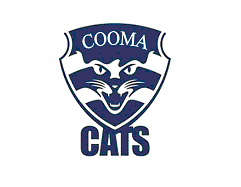 Cooma Cats Australian Football Club - MinutesAGM:18 November 2012Attendance:Dave Paterson, Karen Innes, Kevin Smith, Mark Fitzgerald, Damien Asanovski, Adam Asanovski, Stu Wood, Kylie Johns, Mark Maclin, Matt TronerudApologies:Chooka1. Meeting opened at: 3pm2. Confirmation of Minutes from previous AGM:Moved: Rob BarnesSeconded: Stu Wood3. President’s Report (Annual Report):SummaryAnother good year for the club on and off the fieldGrowth in juniorsFinancial position is goodSpecial thanks to the Aussie Hotel as main sponsorThanks to the outgoing committeeThanks in particular to Azzo and Chooka for senior coaching efforts, specially due to the Canberra travelling involved.Supercats – thanks to Dave and JoshCanteen ladies for making game-day atmosphere and moneyDave standing down as President. Said it has been a great privilege to be president for past five years. Time for new blood to continue improving.Moved: AzzoSeconded: Mark FitzComments:5. Treasurer’s Report:Summary:End of FY balance: $15,970.85 (including Term Deposit)Term deposit: $8,500Income was: $30,897.15Expenditure: $28,061.19Draft budget for 2013 preparedMoved: Mark FitzSeconded: Azzo6. All committee positions declared open (Secretary)7. Election on New Committee:President: Stu WoodMoved: KarenSeconded: MarkVice President: AdamMoved: RobSeconded: KevSecretary: RobMoved: AdamSeconded: StuPublic Officer: RobMoved: Adam Seconded: KarenTreasurer: KarenMoved: RobSeconded: AzzoSocial Member: KylieMoved: AzzoSeconded: MarkEquipment Officer: Mark FitzMoved: AdamSeconded: AzzoDevelopment Officer:  Stu WoodMoved:Seconded:Auskick Coordinator: Matt TronerudMoved: StuSeconded: DaveCommittee Member: Dave InnesMoved: AzzoSeconded: StuCommittee Member: Dave PatersonMoved: StuSeconded: RobCommittee Member: DulcieMoved: KylieSeconded: Karen Committee Member: AzzoMoved: AdamSeconded: Stu8. Vote of thanks to outgoing committee:Moved: MarkSeconded: Kev9. Determination of annual fees for 2013:Seniors: $150 (shorts, socks, polo shirt)Juniors: $60 (shorts, socks, polo shirt)Social: $20Moved: KevSeconded: Mark10. Urgent General Business:11. Meeting Closed: 15:40